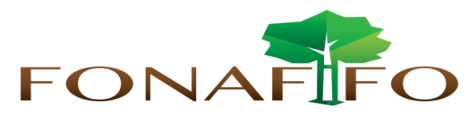 Fondo Nacional de Financiamiento  ForestalJunta DirectivaSesión Ordinaria N°01-2021, miércoles 20 de enero de 2021 a las 09:00 a.m., presencial virtualAGENDALectura y aprobación de la agenda del díaLectura y aprobación Acta N°11-2020Ejecución Plan-Presupuesto Fonafifo y FideicomisoPresupuesto aprobado 2021 Fonafifo y Fideicomiso Modificación Presupuestaria N°1-2021 Fonafifo y FideicomisoPresupuesto Extraordinario N°1-2021 Fonafifo y FideicomisoLectura de correspondencia:Correspondencia recibida:Oficio Unafor ChorotegaInforme de Evaluación de la Gestión Contractual 2020 y su contribución al logro de los objetivos del Plan EstratégicoInforme de Labores de la Contraloría de Servicios para el año 2020Puntos variosExpedientes llamados a audienciaSituación disponibilidad presupuestaria áreas nuevas de PSA para 2021Situación apoyo presupuestario programa PSA sistemas Mixtos